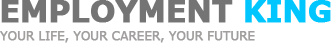 Lesson PlanResources:Delivery Time:Aim: Objective: TimeSubjectActivityResourcesLearning Style